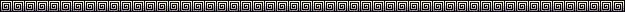 УСТАВ МУНИЦИПАЛЬНОГО БЮДЖЕТНОГООБЩЕОБРАЗОВАТЕЛЬНОГО УЧРЕЖДЕНИЯ«АТЛАНАУЛЬСКАЯ ГИМНАЗИЯ ИМЕНИ ИРЧИ КАЗАКА»МУНИЦИПАЛЬНОГО РАЙОНА «БУЙНАКСКИЙ РАЙОН» РЕСПУБЛИКИ ДАГЕСТАН с. Атланаул2019 год.ОБЩИЕ ПОЛОЖЕНИЯМуниципальное бюджетное общеобразовательное учреждение «Атланаульская гимназия имени И.Казака» муниципального района «Буйнакский район» Республики Дагестан (в дальнейшем  именуемое Учреждение) является некоммерческим учреждением, созданным для выполнения работ по оказанию услуг в целях обеспечения реализации задач, предусмотренных законодательством Российской Федерации и органов местного самоуправления в сфере образования и финансируемым за счет бюджета и иных источников в соответствии с законодательством РФ. Учреждение создано путём изменения муниципального казённого общеобразовательного учреждения «Атланаульская средняя общеобразовательная школа имени И. Казака» в муниципальное бюджетное общеобразовательное учреждение «Атланаульская гимназия имени И.Казака» муниципального района «Буйнакский район» Республики Дагестан на основании постановления администрации муниципального района «Буйнакский район» №55 от 15 февраля 2013 года.Полное официальное наименование Учреждения:  муниципальное бюджетное общеобразовательное учреждение «Атланаульская гимназия имени И.Казака» муниципального района «Буйнакский район» Республики Дагестан. Сокращённое официальное наименование учреждения:  МБОУ «Атланаульская гимназия имени И. Казака». Сокращенное наименование применяется наравне с полным наименованием.Учреждение является некоммерческой организацией и не ставит задачей извлечение прибыли в качестве основной цели своей деятельности.Местонахождение Учреждения:Юридический адрес: 368216,Республика Дагестан, Буйнакский район, селение Атланаул, ул. Гунибское шоссе 51Фактический адрес:368216,  Республика Дагестан, Буйнакский район, селение Атланаул,ул. Гунибское шоссе 51Телефон: 8 906 447 55 70     e-mail: Atlanaul@rambler.ru.Статус учреждения: Бюджетный Организационно-правовая форма учреждения: муниципальное бюджетное общеобразовательное учреждение; - тип учреждения: общеобразовательное учреждение;Учреждение является главным распорядителем бюджетных средств.Учредителем учреждения является муниципальный район «Буйнакский район» (далее – Учредитель). Функции и полномочия Учредителя в отношении Учреждения осуществляются уполномоченным органом – управлением образования администрации муниципального района «Буйнакский район». Собственником имущества Учреждения является администрация муниципального района «Буйнакский район»  Местонахождение учредителя: 368200 Республика Дагестан, г. Буйнакск, ул. Ленина 61.Учреждение исполняет обязанности по организации и введению  воинского учёта граждан в соответствии с требованиями законодательства Российской Федерации. Персональная ответственность за введение этой работы возглавляется на директора.Учреждение обязано соблюдать принципы государственной политики в области образования.Учреждение вправе с согласия Учредителя открывать структурные подразделения, обеспечивающие осуществление образовательной деятельности с учетом уровня и направленности реализуемых образовательных программ, форм обучения и режима пребывания обучающихся.Собственник имущества Учреждения не несёт ответственности по обязательствам Учреждения. Учреждение не отвечает по обязательствам УчредителяПРАВОВОЙ СТАТУСУчреждение является юридическим лицом в соответствии с действующим законодательством Российской Федерации, от своего имени приобретает имущественные и личные неимущественные права, выполняет обязанности, выступает истцом и ответчиком в суде. Учреждение имеет обособленное имущество на праве оперативного управления, самостоятельный баланс, лицевые счета в территориальном органе федерального казначейства. Учреждение имеет круглую печать со своим полным наименованием на русском языке, штампы и бланки со своими реквизитами, зарегистрированную в установленном порядке эмблему.Учреждение отвечает по своим обязательствам за всё находящееся у него на праве оперативного управления имуществом, как закреплённым за Учреждением Учредителем, так и приобретённым за счёт доходов, полученных от приносящей доход деятельности (за исключением особо ценного движимого имущества, закреплённого за Учреждением Учредителем или приобретённого им за счёт выделенных Учредителем средств), а также за недвижимое имущество.Учреждение осуществляет свою деятельность в соответствии с законодательством Российской Федерации, законодательством Республики Дагестан и настоящим уставом.Учреждение подотчётно администрации муниципального района «Буйнакский район» по вопросам осуществления уставной деятельности; управлению имущественных и земельных отношений администрации муниципального района «Буйнакский район» по вопросам целевого использования и сохранности имеющегося имущества; иным органам государственной власти по вопросам, относящимся к их компетенции в соответствии с законодательством.Права юридического лица Учреждения в части ведения финансово-хозяйственной деятельности, предусмотренной настоящим Уставом и направленной на подготовку образовательного процесса, возникают с момента ее регистрации как образовательное учреждение. Право на ведение образовательной деятельности и льготы, установленные законодательством Российской Федерации, возникают у Учреждения с момента выдачи ей лицензии (разрешения).Лицензирование образовательной деятельности осуществляется в соответствии с законодательством Российской Федерации о лицензировании отдельных видов деятельности с учетом особенностей, установленных законодательством.Лицензирование образовательной деятельности осуществляется лицензирующим органом – федеральным органом исполнительной власти, осуществляющим функции по контролю и надзору в сфере образования, или органом исполнительной власти субъекта Российской Федерации, осуществляющим переданные полномочия Российской Федерации в области образования – Службой по контролю в области образования Республики Дагестан.Лицензия на осуществление образовательной деятельности (далее – лицензия) действует бессрочно.Документ, подтверждающий наличие лицензии, имеет приложение, являющееся его неотъемлемой частью. В приложении к документу, подтверждающему наличие лицензии, указываются адреса мест осуществления образовательной деятельности, сведения об образовательных программах, а также иные сведения, предусмотренные положением.Порядок рассмотрения вопроса о предоставлении лицензии или вопроса о переоформлении  документа, подтверждающего наличие лицензии, предусмотрен законодательством.Срок действия временной лицензии составляет один год.Право Учреждения на выдачу своим выпускникам документа государственного образца о соответствующем уровне образования, возникают с момента ее государственной аккредитации, подтвержденной свидетельством о государственной аккредитации.Учреждение проходит государственную аккредитацию, подтверждающую юридический статус Учреждения, уровень реализуемых образовательных программ не реже чем один раз в двенадцать лет на основании экспертизы соответствия содержания и качества подготовки выпускников I, II, III ступеней обучения требованиям государственных образовательных стандартов по реализуемым образовательным программам.Медицинское обслуживание воспитанников и обучающихся в Учреждении обеспечивается медицинским персоналом, закрепленным по договору органом здравоохранения за Учреждением, которая наряду с администрацией и педагогическими работниками несет ответственность за проведение лечебно-профилактических мероприятий, соблюдение санитарно-гигиенических норм, режима и качества питания обучающихся. Учреждение обязано предоставить помещение с соответствующими условиями для работы медицинских работников.Организация питания воспитанников, обучающихся и работников Учреждения, осуществляется  в специально отведенном помещении.В Учреждении не допускается создание и деятельность организационных структур политических партий, общественно-политических и религиозных движений и организаций.Учреждение может вступать в педагогические, научные и иные Российские и международные объединения, принимать участие в конкурсах, работе конгрессов, конференций, вправе образовывать образовательные объединения (ассоциации и союзы), в том числе с участием учреждений, предприятий и общественных организаций (объединений). Указанные образовательные объединения создаются в целях развития и совершенствования образования и действуют в соответствии со своими уставами.Порядок регистрации и деятельность указанных образовательных объединений регулируется законом.Отношения Учреждения с обучающимися и их родителями (законными представителями) регулируются настоящим Уставом, договором.Учреждение не может привлекать обучающихся к труду, не предусмотренному образовательной программой без их согласия и согласия родителей (законными представителями)Учреждение вправе оказывать платные дополнительные услуги и заниматься приносящей доход деятельностью.Учреждение в соответствии со своими уставными целями и задачами может  оказывать дополнительные образовательные услуги (на договорной основе) за пределами определяющих его статус образовательных программ (в том числе и на платной основе), а так же реализовывать дополнительные общеобразовательные программы цифрового, естественно – научного и гуманитарного профилей.В своей деятельности Учреждение руководствуется:Конституцией Российской Федерации;Законом Российской Федерации «Об образовании»;Законом Республики Дагестан «Об образовании»;Кодексами Российской Федерации;Федеральными законами;Указами и распоряжениями Президента Российской Федерации;Постановлениями и распоряжениями Правительства Российской ФедерацииТиповым Положением об общеобразовательномучреждении;Федеральным компонентом государственного стандарта общего образования;Законами Республики Дагестан;Указами Президента Республики Дагестан;Постановлениями Правительства Республики Дагестан;Постановлениями и распоряжениями администрации Буйнакского  района;Приказами и распоряжениями органов управления образованием всех уровней;Правилами и нормами охраны труда, техники безопасности и противопожарной защиты;Настоящим Уставом;Локальными правовыми актами Учреждения.Учреждение является правопреемником всех прав и обязанностей муниципального казённого общеобразовательного учреждения «Атланаульская общеобразовательная школа им. И.Казака».ОРГАНИЗАЦИЯ ОБРАЗОВАТЕЛЬНОГО ПРОЦЕССАУчреждение создано для выполнения работ по оказанию услуг, предусмотренных федеральными законами, законом Республики Дагестан, нормативными правовыми актами Российской Федерации и администрации МР «Буйнакский район» в сфере образования.Цели образовательного процесса. Основными целями деятельности Учреждения являются:создание условий, гарантирующих общедоступность и бесплатность общего образования в пределах, определяемых государственным стандартом общего образования; создание условий, гарантирующих охрану и укрепление здоровья воспитанников и обучающихся;формирование общей культуры обучающихся и воспитанников на основе усвоения обязательного минимума содержания общеобразовательных программ;развитие личности, ее самореализация и самоопределение, достижение обучающимися и воспитанниками соответствующего образовательного уровня;воспитание у детей дошкольного возраста и обучающихся гражданственности, патриотизма, трудолюбия, уважения к правам и свободе человека, любви к окружающей природе, семье, формирование навыков и привычек здорового образа жизни;формирование духовно-нравственной личности, обеспечение самоопределения личности, создание условий для ее самореализации;создание основы для осознанного выбора и последующего освоения профессиональных образовательных программ выпускниками Учреждения;формирование человека и гражданина, интегрированного в современное ему общество и нацеленного на совершенствование этого общества, укрепление и совершенствование правового государства;воспроизводство и развитие кадрового потенциала общества.Для достижения целей деятельности, указанных в пункте 3.2, Учреждение осуществляет следующие основные виды деятельности:реализация основной общеобразовательной программы начального общего образования;реализация основных общеобразовательных программ основного общего, среднего (полного) общего образования, обеспечивающих дополнительную (углубленную) подготовку обучающихся по предметам гуманитарного профиля, а также по другим предметам в соответствии с утвержденной образовательной программой Учреждения;реализация дополнительных общеобразовательных программ (краеведческой, физкультурно-спортивной, эколого-биологической, военно-патриотической, естественнонаучной, цифровой, художественно-эстетической, гуманитарной направленности); подготовка обучающихся к активному интеллектуальному труду, творческой и исследовательской деятельности в различных областях фундаментальных наук;организация летнего отдыха и трудовой занятости детей и подростков во время каникул.осуществление обучения и воспитания в интересах личности, общества, государства, обеспечение охраны здоровья и создание благоприятных условий для разностороннего развития личности, в том числе возможности удовлетворения потребности обучающегося в самообразовании и получении дополнительного образования;использование и совершенствование методик образовательного процесса и образовательных технологий, в том числе с использованием дистанционных образовательных технологий;разработка и утверждение образовательных программ и учебных планов;разработка и утверждение рабочих программ учебных курсов, предметов, дисциплин (модулей);разработка и утверждение годовых календарных учебных графиков;выявление обучающихся, находящихся в социально-опасном положении, а также не посещающих или систематически пропускающих по неуважительным причинам занятия, принятие мер по их воспитанию, получению ими образования в рамках реализуемых образовательных программ;выявление семей, находящихся в социально-опасном положении, и оказание им содействия в обучении и воспитании детей;материально-техническое обеспечение и оснащение образовательного процесса, оборудование помещений в соответствии с государственными и местными нормами и требованиями;организация работы подготовительных классов, с целью адаптации обучающихся к условиям школьной жизни (до поступления в бюджетную организацию, если ребенок не посещал дошкольную образовательную организацию).медицинская деятельность для реализации целей и задач Учреждения.Услуги, оказываемые в электронном виде:Зачисление в образовательноеучреждение.Предоставление информации о результатах сданных экзаменов, тестирования и иных   вступительных испытаний, а также о зачислении в образовательное учреждение.Предоставление информации о текущей успеваемости учащегося, ведение электронного дневника и электронного журнала успеваемости.Предоставление информации об образовательных программах и учебных планах, рабочих программах учебных курсов, предметов, дисциплин, годовых  календарных графиках. Учреждение осуществляет оказание бесплатных кружковых дополнительных образовательных услуг: клуб литературного творчества «Вдохновение», экологический клуб «Зелёный патруль», декоративно - прикладное искусство, бисероплетение, кройка и шитьё, вязание, домоводство, художественная самодеятельность, рисование, волейбол, баскетбол, фольклорный театр на родном языкеУчреждение может реализовывать дополнительные образовательные программы и оказывать дополнительные (платные) образовательные услуги (на договорной основе), не включенные в перечень основных общеобразовательных программ, определяющих его статус. преподавание обучающимся специальных курсов и циклов дисциплин сверх часов, предусмотренных программой по данной дисциплине согласно учебному плану; занятия с обучающимися углубленным изучением предметов, часы которых на предусмотрены программой по данной дисциплине согласно учебному плану;подготовка к поступлению в учреждения среднего и высшего профессионального образования;изучение иностранных языков, часы которых не предусмотрены программой по данной дисциплине согласно учебному плану;создание групп по адаптации и подготовке детей к обучению в школе, для детей, не посещающих Учреждение (школа раннего развития 5-6 лет – «Школа будущего первоклассника» курсы по компьютерной грамотности, информационным технологиям;осуществление копировальных и множительных работсоздание результатов интеллектуальной деятельности и реализации прав на них (компьютерных программных продуктов, полезных моделей и т.п.)выпуск и реализация печатной и аудиовизуальной продукции, обучающих программ, информационных материалов.курсы культурно-нравственного, эстетического направления (сверх программы);различные секции, группы по укреплению здоровья (гимнастика, аэробика, ритмика, общефизическая подготовка, танцы, игровые виды спорта и.т.д.);другие платные услуги в т.ч. сдача в аренду помещений по согласованию с учредителем.Школа осуществляет образовательный процесс по дополнительному образованию через Центр образования цифрового и гуманитарного профилей «Точка роста», для реализации разноуровневых общеобразовательных программ дополнительного образования.Характер и порядок оказания платных дополнительных образовательных услуг определяется:Локальным актом бюджетной организации – Положением об оказании платных дополнительных образовательных услуг.Договором на осуществление маркетинговой и координационной деятельности с учреждением или организацией.Договором, заключаемым между родителями (законными представителями) обучающихся, самими обучающимися и бюджетным учреждением.Договорами  с педагогическими работниками, оказывающими дополнительные образовательные услуги.Приказом руководителя бюджетного учреждения об организации дополнительных образовательных услуг.Учреждение при наличии лицензии может по договорам с организациями проводить профессиональную подготовку обучающихся в качестве дополнительной образовательной услуги, в том числе за плату.Профессиональная подготовка в Учреждении проводится только с согласия обучающихся и их родителей (законных представителей).При реализации дополнительных общеобразовательных программ деятельность обучающихся осуществляется в различных объединениях по интересам (клубах, секциях, группах, кружках, студиях, ансамбле, театре и др.) на базе центра «Точка роста». Учебное занятие – основная форма организации образовательного процесса при реализации дополнительных общеобразовательных программ. Формы проведения учебного занятия: групповые и индивидуальные, всем составом объединения (коллектива, секции и проч.). Учебные занятия (групповые и всем объединением) могут проводиться также в виде сводной репетиции, семинара, конференции, сюжетно-ролевой игры,  презентации творческих или исследовательских проектов, концертных выступлений и др. Организация образовательного процесса дополнительного образования детей предусматривает возможность участия родителей (законных представителей) обучающихся в работе объединений без включения их в списочный состав групп  и по соглашению с педагогами.Учреждение несет в установленном законодательством Российской Федерации порядке ответственность за:невыполнение функций, отнесенных к его компетенции;реализацию не в полном объеме образовательных программ в соответствии с учебным планом и графиком учебного процесса, качество образования своих выпускников;жизнь и здоровье обучающихся, работников во время образовательного процесса;нарушение прав и свободы обучающихся и работников Учреждения;иные действия, предусмотренные законодательством Российской Федерации.Организация образовательного процесса осуществляется Учреждением самостоятельно в соответствии с принципами государственной политики в области образования.Обучение и воспитание в Учреждении ведутся на русском языке.В Учреждении  преподается: в качестве родного языка – кумыкский язык; в качестве иностранного языка – английский язык. Предполагается изучение иных языков (арабского, немецкого, турецкого) при наличии необходимых условий Прием в Учреждение:В первый класс принимаются дети 8-го или 7-го года жизни по усмотрению родителей (законных представителей), при достижении ими возраста не менее 6 лет и 6 месяцев  до 1 сентября текущего года при отсутствии противопоказаний по состоянию здоровья. По заявлению родителей (законных представителей) Учредитель вправе разрешить прием детей в 1 класс в более раннем возрасте, при условии его особой подготовленностиПри зачислении детей в Учреждение необходимы следующие документы:заявление родителей (законных представителей) на приём в 1 класссогласие заявителя на обработку персональных данных (ФЗ от 27.07.2006 № 152 - ФЗ;Факт ознакомления заявителя с нормативными документами ОООригинал + ксерокопия свидетельство о рождении ребенка;Удостоверение личности заявителяДля льготных категорий: справка (документ), удостоверяющий льготу Медицинская карта о состоянии здоровья ребенка;Иностранные граждане и лица без гражданства все документы представляют на русском языке или вместе с заверенным в установленном порядке переводом на русский язык.При зачислении обучающегося в Учреждение родители (законные представители) дополнительно представляют личное дело, заверенное печатью общеобразовательного учреждения.При отсутствии у поступающего  документа об образовании в учреждении создаётся аттестационная комиссия, определяющая уровень его подготовки.При приёме детей в первый класс допускается процедура отбора детей в форме собеседования, тестирования по различным направлениям. С целью определения программы обучения, соответствующей уровню развития, способностям и здоровью ребенка, после его зачисления в Учреждение допускается проведение психолого-педагогической диагностики, собеседования с ребенком.Учреждение принимает обучающихся на третью ступень обучения  (10 класс) всех выпускников 9-х классов Учреждения, желающих продолжить обучение и освоивших программу основного общего образования. При приеме выпускников 9-х классов в общеобразовательное Учреждение в 10 класс требуются следующие документы:- заявление обучающегосяо приеме в 10 класс;- аттестат об основном общем образовании.            - документ, удостоверяющий личность.Правила приема (перевода) в  гимназические классы, профильные классы, классы с углубленным изучением отдельных предметов:Преимущественным правом при приеме (переводе) в гимназические классы, профильные классы, классы с углубленным изучением отдельных предметов пользуются обучающиеся, показавшие особые успехи в обучении, победители олимпиад, интеллектуальных марафонов, конкурсов в соответствии с профилем углубления. Прием (перевод) в гимназические классы, профильные классы, классы с углубленным изучением отдельных предметов осуществляется по итогам аттестации.Правила приема (перевода) обучающегося в классы компенсирующего обучения:Прием (перевод) обучающихся в классы компенсирующего обучения осуществляется только с согласия родителей (законных представителей) обучающихся по заключению психолого–медико-педагогической комиссии.По желанию и запросам родителей (законных представителей) с учетом возможностей бюджетного учреждения, с разрешения Учредителя в бюджетном учреждении могут быть открыты группы продленного дня на I и II ступенях обучения.Для учащихся 1 классов группы продленного дня организуются при наличии спальных мест и игровых комнат.Достигшим необходимого возраста, но не проживающим на территории муниципалитета детям может быть отказано в приеме только по причине отсутствия свободных мест в Учреждении.При наличии свободных мест и успешном прохождении аттестации в Учреждении могут быть приняты лица:не достигшие 18-ти лет и не имеющие среднего (полного) общего образования;в порядке перевода из другого образовательногоучреждения, реализующего общеобразовательную программу соответствующего уровня;ранее получившие общее образование в форме семейного образования или дистанционного образования.При приеме в Учреждение в порядке перевода из образовательного учреждения, имеющего государственную аккредитацию, прохождение аттестации не является обязательным. В этом случае помимо документов, предусмотренных пунктом 3.17 настоящего Устава, предоставляется также документ, имеющий государственную аккредитацию общеобразовательного учреждения об уровне образования или уровне общеобразовательной программы.Правила приема граждан в образовательное учреждение определяются Учредителем образовательного учреждения в соответствии с законодательством Российской Федерации и закрепляются в уставе Учреждения. Правила приема в Учреждение не могут противоречить Федеральному Закону «Об образовании», типовому Положению  об общеобразовательном учреждении, типовому Положению о дошкольном образовательномучреждении для детей дошкольного возраста, типовому Положению о специальном (коррекционной) образовательномучреждении для обучающихся с ограниченными возможностями здоровья, настоящему Уставу и должны обеспечивать прием всех граждан, которые проживают на определенной территории и имеют право на получение образования соответствующего уровня.При приеме Учреждение обязано ознакомить обучающегося и (или) его родителей (законных представителей) с Уставом Учреждения, лицензией на право ведения образовательной деятельности, со свидетельством о государственной аккредитации Учреждения, основными образовательными программами, реализуемыми Учреждением, и другими документами, регламентирующими организацию образовательного процесса.Прием в Учреждение для обучения оформляется приказом поУчреждении.С целью пропаганды среди обучающихся бюджетного учреждения здорового образа жизни, популяризации физической культуры среди обучающихся, приобщения их к систематическим занятиям физической культурой и спортом, пропаганды здорового образа жизни в бюджетном учреждении могут проводиться дни здоровья.Учреждение осуществляет образовательный процесс в соответствии с уровнями общеобразовательных программ дошкольного образования (нормативный срок освоения один год),  трёх ступеней общего образования и дополнительного образования.Прием детей в группы дошкольного образования осуществляется на основании заявления родителей (законных представителей), медицинского заключения о состоянии здоровья ребенка.Задачами дошкольного образования являются:3.26.1. обеспечение интеллектуального, личностного и физического развития ребенка;3.20.2. охрана жизни и укрепление здоровья детей;3.20.3. осуществление необходимой коррекции отклонений в развитии ребенка;3.20.4. приобщение детей к общечеловеческим ценностям;3.20.5. взаимодействие с семьей для обеспечения полноценного развития ребенка.3.20.6. подготовка детей к обучению в первом классе.Наполняемость дошкольных групп устанавливается в соответствии с Типовым положением о дошкольном образовательном учреждении.I ступень – начальное общее образование (нормативный срок освоения 4 года), 1-4 класс; II ступень - основное общее образование, обеспечивающее дополнительную (углубленную) подготовку обучающихся по предметам гуманитарного профиля, а также по другим предметам в соответствии с утвержденной образовательной программой Учреждения (нормативный срок освоения 5-6 лет), 5-9 классы;III ступень – среднее (полное) общее образование, обеспечивающее дополнительную (углубленную) подготовку обучающихся по предметам гуманитарного профиля, а также по другим предметам в соответствии с утвержденной образовательной программой Учреждения (нормативный срок освоения 2 года), 10-11 класс.На всех ступенях обучения реализуется дополнительное образование через Центр образования цифрового и гуманитарного профилей «Точка роста».Задачами начального общего образования являются воспитание и развитие обучающихся, овладение ими чтением, письмом, счетом, основными навыками учебной деятельности, элементами теоретического мышления, простейшими навыками самоконтроля, культурой поведения и речи, основами личной гигиены и здорового образа жизни. Начальное общее образование является базой для получения основного общего образования.Задачей основного общего образования является обеспечение дополнительной (углубленной) подготовки обучающихся, создание условий для воспитания, становления и формирования личности обучающегося, для развития его склонностей, интересов и способности к социальному самоопределению.Основное общее образование является базой для получения среднего (полного) общего образования, начального и среднего профессионального образования. Задачами среднего (полного) общего образования является обеспечение дополнительной (углубленной) подготовки обучающихся, развитие интереса к познанию и творческих способностей обучающегося, формирование навыков самостоятельной учебной деятельности на основе дифференциации обучения. В дополнение к обязательным предметам вводятся предметы по выбору самих обучающихся в целях реализации интересов, способностей и возможностей личности.Среднее (полное) общее образование является основой для получения начального профессионального, среднего профессионального (по сокращенным ускоренным программам) и высшего профессионального образования.В соответствии с государственными образовательными стандартами в порядке, предусмотренном законами и иными нормативными правовыми актами Российской Федерации, законами и иными нормативными правовыми актами субъектов Российской Федерации, на старшей ступени обучения осуществляется получение обучающимися начальных знаний об обороне государства, о воинской обязанности граждан и приобретение обучающимися навыков в области гражданской обороны, а также подготовка обучающихся – граждан мужского пола - основам военной службы (последнее – при реализации профильного курса обучения  основам безопасности жизнедеятельности).Учреждение определяет список учебников в соответствии с утвержденными федеральными и региональными перечнями учебников, рекомендованных или допущенных к использованию в образовательном процессе, а также учебных пособий, допущенных к использованию в образовательном процессе.Организация образовательного процесса вУчреждении регламентируется: учебным планом, разрабатываемым и утверждаемым Учреждением  в соответствии с государственным базисным учебным планом;расписанием занятий, утверждаемым Учреждением, согласованным с Роспотребнадзором;годовым календарным учебным графиком, разрабатываемым и утверждаемымУчреждением самостоятельно.Школа работает по графику пяти или шестидневной рабочей недели с одним или двумя выходными днями, в одну смену.Продолжительность занятий в школе: в 1 классе - 35 минут; во 2-4 классах - 45 минут;в последующих классах - 45 минут.В 1 классе в 1 полугодии обеспечивается ступенчатый режим работы:сентябрь – октябрь   - 3 урока по 35 минут со II четверти - 4 урока по 35 минут ежедневно – организация динамической паузы продолжительностью не менее 40 минут.Расписание занятий должно предусматривать перерыв достаточной продолжительности для питания воспитанников и обучающихся.В учебном плане школы количество часов, отведенных на преподавание отдельных предметов, не может быть меньше количества часов, определенных государственным базисным учебным планом.Учебные нагрузки обучающихся не должны превышать:Обучение по индивидуальным учебным планам воспитанников и обучающихся с ограниченными возможностями здоровья осуществляется при наличии медицинских рекомендаций.Количество классов в школе зависит от количества воспитанников и обучающихся и от условий, созданных для осуществления образовательного процесса с учетом санитарных норм.Наполняемость классов устанавливается в количестве не более 25 человек.При наличии необходимых условий и средств возможно комплектование классов, в том числе и подготовительных классов и с меньшей накопляемостью.  При проведении занятий по русскому языку в 5-11 классах, иностранному языку в 5-11 классах и трудовому обучению в 5-11 классах, физической культуре в 10-11 классах, по информатике и вычислительной технике, физике и химии (во время практических занятий) классы делятся на две группы при наполняемости 20 человек.При наличии необходимых средств возможно деление на группы классов с меньшей наполняемостью, а также в 1-4 классах при изучении иностранного языка.Учреждение вправе открывать по желанию и запросам родителей (законных представителей) обучающихся группы продленного дня.Учреждение создает гражданам с ограниченными возможностями здоровья условия для получения ими образования, коррекции нарушений развития и социальной адаптации на основе специальных педагогических подходов.Учебный год в Учреждении начинается с 1 сентября. Продолжительность учебного года в 1-х классах – 33 недели, в последующих – не менее 34 недель и не более 37 недель (с учетом экзаменационного периода).Продолжительность каникул в течение учебного года не менее 30 календарных дней, летом – не менее 8 календарных недель. Для обучающихся в первом классе в течение года устанавливаются дополнительные недельные каникулы в середине третьей четверти.Учебный год в бюджетном учреждении в 1-9 классах делится на четверти, в 10-11 классах на полугодия.Годовой календарный учебный график утверждается приказом директора Учреждения с учетом мнения педагогического совета Учреждения и по согласованию с Управлением образования администрации Буйнакского  района.Текущий контроль успеваемости обучающихсяУчреждения осуществляется учителями (преподавателями) по пятибалльной системе (минимальный балл 1, максимальный – 5). Учитель (преподаватель), проверяя и оценивая работы (в том числе контрольные), устные ответы обучающихся, достигнутые ими навыки и умения, выставляет отметку в классный журнал и дневник обучающегося.Промежуточные итоговые оценки в баллах во 2-9 классах выставляются за четверть, в 10-11 классах за полугодие, в первых классах применяется оценка качества успеваемости.Бюджетное учреждение осуществляет персонифицированный учет обучающихся на бумажных и электронных носителях в порядке, утвержденныйУчреждением, с согласия родителей (законных представителей)Учреждение вправе выбирать систему оценок, форму, порядок и периодичность промежуточной аттестации.В случае несогласия обучающегося, его родителей (законных представителей) с годовой оценкой обучающемуся предоставляется возможность сдать экзамены по соответствующему предмету комиссии, созданной педагогическим советом Учреждения.Ежегодная промежуточная аттестация в форме экзаменов или зачетов по отдельным предметам может проводиться в конце учебного года, начиная со 2 класса. Решение о проведении такой аттестации в данном учебном году принимается не позднее 30 октября педагогическом советом Учреждения, который определяет формы, порядок и сроки проведения аттестации. Решение педагогического совета по данному вопросу доводится до сведения участников образовательного процесса приказом директора Организации/.Обучающиеся, освоившие в полном объеме образовательные программы учебного года, переводятся в следующий класс. Обучающиеся переводного класса, имеющие по всем предметам, изучавшимся в этом классе, годовые отметки, соответствующие высшему баллу, награждаются похвальным листом «За отличные успехи в учении». В следующий класс могут быть условно переведены обучающиеся, имеющие по итогам учебного года академическую задолженность по одному предмету.Ответственность за ликвидацию ими академической задолженности в течение следующего учебного года возлагается на их родителей (законных представителей). Учреждение обязано создать условия обучающимся для ликвидации этой задолженности и обеспечить контроль за своевременностью её ликвидации.Обучающиеся на ступенях начального общего и основного общего образования, не освоившие программу учебного года и имеющие академическую задолженность по двум и более предметам, по усмотрению их родителей (законных представителей) оставляются на повторное обучение  или продолжают обучение в иной форме.Обучающиеся на ступени среднего (полного) общего образования, не освоившие образовательной программы учебного года по очной форме обучения и имеющие академическую задолженность по двум и более предметам или условно переведенные  в следующий класс и не ликвидировавшие  академической задолженности по одному предмету, продолжают получать образование в иных формах.Перевод обучающегося в любом случае производится по решению педагогического совета Учреждения.Обучающиеся, не освоившие общеобразовательную программу предыдущего уровня, не допускаются к обучению на следующие ступени общего образования.Общее образование является обязательным. Требование обязательности общего образования применительно к конкретному обучающемуся сохраняет силу до достижения им возраста 18 лет, если соответствующее образование не было получено им ранее.С учетом потребности и возможности личности образовательные программы могут осваиваться в различных формах. Учреждение по желанию обучающегося и его родителей (законных представителей) содействует освоению общеобразовательных программ или их отдельных разделов в форме семейного образования, самообразования или экстерната. Учреждение обеспечивает занятия на дому с обучающимися по индивидуальному учебному плану в соответствии с медицинским заключением о состоянии здоровья, составляет расписание, приказом определяется персональный состав педагогов. В Учреждении ведётся журнал проведения занятий. Родители (законные представители) обязаны создать условия для проведения занятий на дому.По согласию родителей (законных представителей), комиссии по делам несовершеннолетних и защите их прав и управления образованием администрации Буйнакского  района, обучающийся, достигший возраста пятнадцати лет, может оставить Учреждение до получения им общего образования. Комиссия по делам несовершеннолетних и защите их прав совместно с органом местного самоуправления, администрацией Учреждения и родителями (законными представителями) несовершеннолетнего, оставившего общеобразовательное учреждение до получения общего образования, в месячный срок принимают меры, обеспечивающие трудоустройство этого несовершеннолетнего и (или) продолжение освоения им программы общего образования по иной форме обучения или в другом образовательном учреждении.По решению Общего Собрания в Учреждении вводится школьная форма единого образца, которая регламентируется для всех обучающихся.По решению Управляющего совета Учреждения за совершение противоправных действий, грубые и неоднократные нарушения Устава Учреждения и предусмотренных им правил поведения обучающихся, исключаются из Учреждения обучающиеся, воспитанники, достигшие возраста 15 лет. Исключение обучающегося из Учреждения применяется, если меры воспитательного характера не дали результата и дальнейшее пребывание обучающегося в Учреждении оказывает отрицательное влияние на других обучающихся, нарушает их права, права работников Учреждения, а также нормальное функционирование Учреждения.Решение Управляющего совета Учреждения об исключении принимается после предварительного согласования с районной комиссией по делам несовершеннолетних и защите их прав в присутствии обучающегося и его родителей (законных представителей). Отсутствие на заседании Управляющего совета Учреждения  без уважительной причины, обучающегося, его родителей (законных представителей) не лишает Управляющий совет Учреждения возможности рассмотреть вопрос об исключении.Под неоднократным нарушением понимается совершение обучающимся, имеющим два или более дисциплинарных взысканий, наложенных директором Учреждения, нового, как правило, грубого нарушения дисциплины. Грубым нарушением дисциплины признается нарушение, которое повлекло или реально могло повлечь за собой тяжкие последствия в виде:причинения ущерба жизни и здоровью воспитанников, обучающихся, сотрудников, посетителей Учреждения;причинения ущерба имуществу Учреждения, имуществу воспитанников, обучающихся, сотрудников, посетителей Учреждения;дезорганизация работы Учреждения как образовательного учреждения.Решение об исключении детей-сирот и детей, оставшихся без попечения родителей (законных представителей), принимается Управляющим советом Учреждения с предварительного согласия соответствующего органа опеки и попечительства. Решение Управляющего совета Учреждения об исключении обучающегося оформляется приказом директора Учреждения.Об исключении обучающегося директор Учреждения незамедлительно  информирует его родителей (законных представителей), управление образованием администрации Буйнакского  района и сельскую администрацию. Комиссия по делам несовершеннолетних и защите их прав совместно с управлением образования администрации Буйнакского района, сельской администрацией, администрацией Учреждения и родителями (законными представителями) исключенного в месячный срок принимают меры, обеспечивающие его трудоустройство или продолжение обучения в другом образовательном учреждении.Процедура исключения подробно регламентируется правилами о поощрениях и взысканиях обучающихся организации, которые не могут противоречить Закону «Об образовании», Типовому положению об общеобразовательном учреждении настоящему Уставу.Общее образование и государственная  (итоговая) аттестация являются обязательными. Требование обязательности общего образования применительно к конкретному обучающемуся сохраняет силу до достижения им возраста 18 лет, если соответствующее образование не было получено обучающимся ранее.Государственная итоговая аттестация выпускников осуществляется в соответствии с Положением об итоговой аттестации выпускников государственных, муниципальных и негосударственных общеобразовательных организаций Российской Федерации, утвержденным Министерством образования и науки Российской Федерации.Государственная (итоговая) аттестация обучающихся, освоивших образовательные программы среднего (полного) общего образования, проводится в форме единого государственного экзамена. Иные формы проведения государственной (итоговой) аттестации могут быть установлены федеральным органом исполнительной власти, осуществляющим функции по выработке государственной политики и нормативно-правовому регулированию в сфере образования.Единый государственный экзамен проводится федеральным органом исполнительной власти, осуществляющим функции по контролю и надзору в сфере образования, совместно с органами исполнительной власти субъектов Российской Федерации, осуществляющими управление в сфере образования.Результаты единого государственного экзамена признаются образовательными организациями, в которых реализуются образовательные программы среднего (полного) общего образования, как результаты государственной (итоговой) аттестации.Лицам, освоившим образовательные программы среднего (полного) общего образования в предыдущие годы, предоставляется право сдавать единый государственный экзамен в последующие годы в период проведения государственной (итоговой) аттестации обучающихся.Порядок проведения государственной (итоговой) аттестации в любых формах, в том числе порядок подачи и рассмотрения апелляций, определяются федеральным органом исполнительной власти, осуществляющим функции по выработке государственной политики и нормативно-правовому регулированию в сфере образования.Научно-методическое обеспечение итоговых аттестаций и контроль качества подготовки выпускников, которым по завершении каждого уровня или каждой ступени образования выдаются документы государственного образца о соответствующем уровне образования и (или) квалификации, обеспечиваются федеральным органом исполнительной власти, осуществляющим функции по контролю и надзору в сфере образования, органами исполнительной власти субъектов Российской Федерации, осуществляющими управление в сфере образования, в соответствии с государственными образовательными стандартами.Для организации проведения единого государственного экзамена и учета его результатов формируется школьная база данных, которая передается в региональную и федеральную базы данных Российской Федерации, в которые вводятся данные об участниках единого государственного экзамена и о результатах единого государственного экзамена. Формирование, ведение указанных баз данных и обеспечение их взаимодействия, доступ к содержащейся в них информации осуществляются в порядке, определяемом Правительством Российской Федерации. Участник единого государственного экзамена имеет право на беспрепятственный доступ к информации о себе, содержащейся в указанных базах данных.Учреждение, в случае отсутствия государственной аккредитации, в соответствии с лицензией выдает лицам, прошедшим итоговую аттестацию, документы о соответствующем образовании и (или) квалификации в соответствии с лицензией. Форма документов определяется самим Учреждением. Указанные документы заверяются печатью Учреждения.Учреждение, имеющее государственную аккредитацию и реализующее общеобразовательные (за исключением дошкольных) программы, выдает лицам, прошедшим государственную (итоговую) аттестацию, документы государственного образца об уровне образования, заверенные печатью Учреждения.Лица, не прошедшие государственную (итоговую) аттестацию или получившие на государственной (итоговой) аттестации неудовлетворительные результаты, вправе пройти повторно не ранее чем через год государственную (итоговую) аттестацию.Лицам, не завершившим образования данного уровня, не прошедшим государственную (итоговую) аттестацию или получившим на государственной (итоговой) аттестации неудовлетворительные результаты, выдается справка установленного образца об обучении в Учреждении, заверенная печатью и подписью руководителя Учреждения.Выпускники, достигшие особых успехов при освоении общеобразовательных программ среднего (полного) общего образования, награждаются в установленном порядке золотой или серебряной медалью.Выпускники, достигшие особых успехов в изучении одного или нескольких предметов, награждаются в установленном порядке похвальными грамотами «За особые успехи в изучении отдельных предметов», похвальными листами «За отличные успехи в учении».Учреждение представляет в федеральный орган исполнительной власти, осуществляющий функции по контролю и надзору в сфере образования, сведения о выданных документах государственного образца об образовании, путем внесения этих сведений в федеральный реестр документов государственного образца об образовании.Учреждение осуществляет индивидуальный учет результатов освоения обучающимися образовательных программ, а также хранение в архивах данных об этих результатах на бумажных и (или) электронных носителях в порядке, утвержденном федеральным органом исполнительной власти, осуществляющим функции по выработке государственной политики и нормативно-правовому регулированию в сфере образования.Государственный контроль качества образования осуществляется посредством проводимых органами по контролю и надзору в сфере образования плановых и внеплановых проверок соответствия содержания и (или) качества подготовки обучающихся и выпускников школы требованиям федеральных государственных образовательных стандартов или федеральным государственным требованиям.В случае выявления нарушения требований федерального государственного образовательного стандарта или федеральных государственных требований, допущенного Учреждением, орган по контролю и надзору в сфере образования выдает Учреждению и (или) Учредителю предписание об устранении выявленного нарушения.В указанном предписании устанавливается срок его исполнения, который не может превышать шесть месяцев.Учреждение и (или) Учредитель представляют в орган по контролю и надзору в сфере образования отчет об исполнении указанного предписания, включающий в себя документы, содержащие сведения, подтверждающие его исполнение.В случае неисполнения указанного предписания Учреждением, Учредителем (в том числе если отчет об исполнении указанного предписания не представлен в орган по контролю и надзору в сфере образования до истечения срока, установленного указанным предписанием, или представленный отчет не подтверждает исполнение в установленный срок указанного предписания) орган по контролю и надзору в сфере образования возбуждает дело об административном правонарушении в порядке, установленном Кодексом Российской Федерации об административных правонарушениях. В случае неисполнения указанного предписания аккредитованным образовательным учреждением и (или) Учредителем орган по контролю и надзору в сфере образования также приостанавливает действие свидетельства о государственной аккредитации полностью или в отношении отдельных образовательных программ, реализуемых в Учреждении, на срок, не превышающий шести месяцев.Если до истечения срока приостановления действия свидетельства о государственной аккредитации Учреждение и (или) Учредитель представили в орган по контролю и надзору в сфере образования документы, содержащие сведения, подтверждающие исполнение предписания, неисполнение которого явилось основанием для приостановления действия свидетельства о государственной аккредитации, орган по контролю и надзору в сфере образования возобновляет действие свидетельства о государственной аккредитации.В случае если такие документы не представлены Учреждением и (или) Учредителем в орган по контролю и надзору в сфере образования до истечения срока приостановления действия свидетельства о государственной аккредитации или представленные документы не подтверждают исполнение указанного предписания, орган по контролю и надзору в сфере образования лишает Учреждение  государственной аккредитации полностью или в отношении отдельных образовательных программ, реализуемых в Учреждении.Аккредитационный орган лишает Учреждение государственной аккредитации полностью или в отношении отдельных образовательных программ при наличии одного из следующих оснований: аннулирование лицензии на осуществление образовательной деятельности полностью или по отдельным аккредитованным образовательным программам;неоднократное в течение срока действия свидетельства о государственной аккредитации нарушение законодательства Российской Федерации в области образования, повлекшее за собой неправомерную выдачу документов государственного образца об уровне образования;истечение срока приостановления действия свидетельства о государственной аккредитации (при отсутствии оснований для возобновления действия свидетельства о государственной аккредитации);непредставление Учреждением в аккредитационный орган заявления с приложением необходимых документов для оформления свидетельства о государственной аккредитации до истечения срока действия временного свидетельства о государственной аккредитации.Учреждение вправе подать заявление о проведении государственной аккредитации не ранее чем через один год после отказа в государственной аккредитации, лишения государственной аккредитации.За совершение юридически значимых действий, связанных с государственной аккредитацией, заявитель уплачивает государственную пошлину в порядке и в размерах, которые установлены законодательством Российской Федерации о налогах и сборах.Взаимодействие Учреждения и аккредитационного органа (в том числе представление Учреждением соответствующих заявлений с приложением необходимых документов) осуществляется в письменной форме или путем обмена электронными документами с использованием информационно-телекоммуникационных сетей общего пользования, в том числе единого портала государственных и муниципальных услуг.Учреждение  может получать общественную (общественно-профессиональную) аккредитацию в российских, иностранных и международных образовательных, научных, общественных и иных организациях. Такая аккредитация не влечет за собой дополнительные финансовые обязательства государства.Сведения о результатах общественной (общественно-профессиональной) аккредитации Учреждения  рассматриваются при проведении аккредитационной экспертизы при государственной аккредитации.ИМУЩЕСТВО И ФИНАНСОВО-ХОЗЯЙСТВЕННАЯ ДЕЯТЕЛЬНОСТЬ УЧРЕЖДЕНИЯ.Имущество Учреждения является муниципальной собственностью МР «Буйнакский район» и закреплено за Учреждением на праве оперативного управления. Имущество и средства Учреждения отражаются на его балансе и используются для достижения целей, определенных его Уставом.Имущество относится к виду особо ценного движимого имущества в порядке, установленном законодательством Российской Федерации и нормативными правовыми актами администрации МР «Буйнакский район».Перечни особо ценного движимого имущества утверждаются Учредителем по согласованию с отделом имущественных и земельных отношений администрации МР «Буйнакский район».Недвижимое имущество, закрепленное за Учреждением или приобретенное за счет средств, выделенных ему Учредителем на приобретение этого имущества, а также находящееся у Учреждения особо ценное движимое имущество подлежат обособленному учету в установленном порядке.Право оперативного управления имуществом возникает у Учреждения с момента передачи имущества, если иное не установлено действующим законодательством и иными нормативными правовыми актами или решением собственника. Учреждение может оказывать физическим и юридическим лицам на основании договоров с ними, в том числе обучающимся за счет бюджетных ассигнований (на добровольной основе), платные дополнительные образовательные услуги, не предусмотренные основными образовательными программами и федеральными государственными образовательными стандартами.Платные образовательные услуги не могут быть оказаны вместо образовательной деятельности, финансируемой за счет средств бюджета. В противном случае средства, заработанные посредством такой деятельности, изымаются Учредителем в бюджет  Буйнакского муниципального района.Привлечение Учреждением дополнительных средств не влечет за собой снижение нормативов и (или) абсолютных размеров финансового обеспечения его деятельности за счет средств Учредителя.К приносящей доход деятельности относятся следующие виды деятельности Учреждения:реализация методической, информационной продукции, произведенной за счет средств, полученных от  приносящей доход деятельностиоказание услуг (выполнение работ), в том числе в ходе осуществления учебно-производственной деятельности, по изготовлению продукции из материалов заказчика;реализация продукции общественного питания, изготовляемой или приобретаемой за счет средств от приносящей доход деятельности;дополнительные услуги, предоставляемые библиотекой на основании Положения о дополнительных платных услугах библиотеки, предоставляемых читателям, утвержденного директором Учреждения:выполнение копировальных и множительных работ;оказание услуг связи и услуг сети Интернет;организация ярмарок, аукционов, выставок, конференций, семинаров, культурно-массовых и других мероприятий; осуществление рекламной, редакционной, издательской, полиграфической, информационной деятельности;оказание услуг делопроизводства;оказание транспортных услуг;сдача лома и отходов черных, цветных, драгоценных металлов и других видов вторичного сырья;осуществление спортивной, физкультурно-оздоровительной деятельности;осуществление экскурсионной и туристической деятельности;создание и использование интеллектуальных продуктов (полезных моделей, компьютерных программных продуктов и др.).Учредитель вправе приостановить приносящую доход деятельность учреждения, если она идет в ущерб образовательной деятельности, предусмотренной уставом до решения суда по этому вопросу.Право Учреждения осуществлять деятельность, на занятие которой необходимо получение лицензии, возникает с момента получения такой лицензии или в указанный в ней срок и прекращается по истечении срока ее действия, если иное не установлено законом или иными правовыми актами.Цены на услуги и продукцию Учреждения устанавливаются в порядке, утвержденном Учредителем.Учреждение представляет в отдел имущественных и земельных отношений администрации МР «Буйнакский район» осуществляющего ведение реестра муниципального имущества, сведения о распоряжении имуществом, приобретенным им за счет доходов, полученных от приносящей доход деятельности.Учреждение принимает бюджетные обязательства в пределах доведенных до него в текущем финансовом году лимитов бюджетных обязательств, которые доводятся на финансовый год – с 1 января по 31 декабря.Директор несет персональную ответственность за нарушение бюджетного законодательства Российской Федерации.Учреждение обязано:- эффективно использовать бюджетные средства в соответствии с их целевым назначением;- своевременно представлять отчет и иные сведения об использовании бюджетных средств. Приносящая доход деятельность Учреждения подлежит налогообложению в соответствии с Налоговым кодексом Российской Федерации.Неиспользованные в текущем году финансовые средства, полученные от приносящей доход деятельности, по целевым и безвозмездным поступлениям, от арендной платы не изымаются у Учреждения и подлежат зачислению на вновь открываемый лицевой счет в следующем финансовом году.Финансовые и материальные средства Учреждения, закреплённые за ним Учредителем, используются им в соответствии с Уставом и изъятию не подлежат, если иное не предусмотрено законодательством Российской Федерации.Учреждение осуществляет полномочия Учредителя по исполнению публичных обязательств перед физическим лицом, подлежащих исполнению в денежной форме, в порядке, определяемым Учредителем.К публичным обязательствам в области образования перед физическим лицом, подлежащим исполнению в денежной форме, относится выплата денежной компенсации на приобретение книгоиздательской продукции и периодических изданий педагогическим работникам Учреждения (в том числе руководящим работникам, деятельность которых связана с образовательным процессом).Учреждение может создавать за счет своих собственных источников доходов новые рабочие места.Учреждение самостоятельно в соответствии с законодательством Российской Федерации устанавливает заработную плату работникам, в том числе надбавки и доплаты к окладам (должностным окладам), ставкам заработной платы, порядок и размеры их премирования по согласованию с Учредителем.Сформированный штат работников получает гарантированную заработную плату из базового фонда оплаты труда. Заработная плата работника  складывается как из непосредственно должностного оклада или ставки заработной платы, так компенсационных и стимулирующих выплат, сформированных, в том числе и за счет средств от приносящей доход деятельности. Стимулирующая часть оплаты труда состоит из соответствующих надбавок, прямым образом зависящих от объема оказанных услуг конкретным работником, его качественных показателей и общей результативности.Крупная сделка может быть совершена Учреждением только с предварительного согласия Учредителя.Крупной сделкой признается сделка или несколько взаимосвязанных сделок, связанных с распоряжением денежными средствами, отчуждением иного имущества (которым в соответствии с законодательством Российской Федерации бюджетногоучреждения вправе распоряжаться самостоятельно), а также с передачей такого имущества в пользование или в залог при условии, что цена такой сделки либо стоимость отчуждаемого или передаваемого имущества превышает 10 процентов балансовой стоимости активов Учреждения, определяемой по данным его бухгалтерской отчетности на последнюю отчетную дату.Учреждению запрещено совершать сделки, возможными последствиями которых является отчуждение или обременение имущества, закрепленного за Учреждением, или имущества, приобретенного за счет средств, выделенных Учреждением собственником Учреждения, за исключением случаев, если совершение таких сделок допускается федеральными законами.Крупная сделка может быть признана недействительной по иску Учреждения или его Учредителя, если будет доказано, что другая сторона в сделке знала или должна была знать об отсутствии предварительного согласия Учредителя Учреждением.Руководитель Учреждения несет перед Учреждением ответственность в размере убытков, причиненных Учреждению в результате совершения крупной сделки, независимо от того, была ли эта сделка признана недействительной.Учреждение не вправе размещать денежные средства на депозитах в кредитных организациях, а также совершать сделки с ценными бумагами, если иное не предусмотрено федеральными законами. Порядок совершения сделок, в отношении которых имеется заинтересованность, определяется в соответствии с критериями, установленными статьей 27 Федерального закона «О некоммерческих организациях».Заинтересованными в совершении Учреждением тех или иных действий, в том числе сделок, с другими организациями или гражданами (далее – заинтересованные лица), признаются руководитель (заместитель руководителя) Учреждения, а также лицо, входящее в состав органов управления Учреждения или органов надзора за ее деятельностью, если указанные лица состоят с этими организациями или гражданами в трудовых отношениях, являются участниками, кредиторами этих организаций,  либо состоят с этими гражданами в близких родственных отношениях или являются кредиторами этих граждан. При этом указанные организации или граждане являются поставщиками товаров (услуг) для Учреждения, крупными потребителями товаров (услуг), производимых Учреждением, владеет имуществом, которое полностью или частично образовано Учреждением, или могут извлекать выгоду из пользования, распоряжения имуществом Учреждения.Заинтересованность в совершении Учреждением тех или иных действий, в том числе в совершении сделок, влечет за собой конфликт интересов заинтересованных лиц и Учреждения.Заинтересованные лица обязаны соблюдать интересы Учреждения, прежде всего в отношении целей ее деятельности, и не должны использовать возможности Учреждения или допускать их использование в иных целях, помимо предусмотренных уставом Учреждения.Под термином «возможности Учреждения» понимаются принадлежащие Учреждению имущество, имущественные и неимущественные права, возможности в области приносящей доходы деятельности, информация о деятельности и планах Учреждения, имеющая для нее ценность.В случае если заинтересованное лицо имеет заинтересованность в сделке, стороной которой является или намеревается быть Учреждение, а также в случае иного противоречия интересов указанного лица и Учреждение в отношении существующей или предполагаемой сделки, оно обязано сообщить о своей заинтересованности Учреждения, а сделка должна быть одобрена Учредителем.Сделка, в совершении которой имеется заинтересованность и которая совершена с нарушением требований данного пункта, может быть признана судом недействительнойЗаинтересованное лицо несет перед Учреждением ответственность в размере убытков, причиненных им этим Учреждением. Если убытки причинены Учреждению несколькими заинтересованными лицами, их ответственность перед Учреждением является солидарной.Учреждение осуществляет операции с поступающими ему в соответствии с законодательством Российской Федерации средствами через лицевые счета, открываемые в Федеральном казначействе или Финансовом управлении МР «Буйнакский район» в порядке, установленном законодательством Российской Федерации (за исключением случаев, установленных федеральным законодательством).Учреждение осуществляет операции по расходованию бюджетных средств в соответствии с планом финансово-хозяйственной деятельности, утвержденном в установленном порядке Учредителем.Финансовое обеспечение выполнения муниципального задания Учреждением осуществляется в виде субсидий из бюджета МР «Буйнакский район».В случае уменьшения Учреждения Учредителем ранее доведенных лимитов бюджетных обязательств, приводящего к невозможности исполнения Учреждением бюджетных обязательств, вытекающих из заключенных им государственных контрактов, иных договоров, Учреждение должно обеспечить согласование в соответствии с законодательством Российской Федерации о размещении заказов для государственных и муниципальных нужд новых условий по цене и (или) количеству (объемам) товаров (работ, услуг) государственных (муниципальных) контрактов, иных договоров.При недостаточности лимитов бюджетных обязательств, доведенных Учреждению для исполнения его денежных обязательств, по таким обязательствам от имени Республики Дагестан отвечает соответственно Учредитель.Финансовое обеспечение выполнения муниципального задания осуществляется с учетом расходов на содержание недвижимого имущества и особо ценного движимого имущества, закрепленных за Учреждением или приобретенных Учреждением за счет средств, выделенных ему Учредителем на приобретение такого имущества, расходов на уплату налогов, в качестве объекта налогообложения по которым признается соответствующее имущество, в том числе земельные участки.В случае сдачи в аренду по решению Учреждением и согласованию с отделом имущественных и земельных отношений администрации МР «Буйнакский район»  недвижимого имущества и особо ценного движимого имущества, закрепленного за Учреждением или приобретенного Учреждением за счет средств, выделенных ему Учредителем на приобретение такого имущества, финансовое обеспечение содержания такого имущества Учредителем не осуществляется.Учреждение отвечает по своим обязательствам всем имуществом, за исключением особо ценного движимого имущества, а также недвижимого имущества, закрепленного за ним на праве оперативного управления или приобретенного Учреждением за счет средств, выделенных ему Учредителем.Источниками формирования имущества Учреждения в денежной и иных формах являются: регулярные и единовременные поступления от учредителя;добровольные имущественные взносы и пожертвования;выручка от реализации товаров, работ, услуг;доходы, получаемые от собственности некоммерческогоучреждения;другие, не запрещенные законом поступления,имущество, закрепленное на праве оперативного управления;Учреждение не имеет право совершать сделки, возможными последствиями которых является отчуждение, обременение, иное распоряжение  имуществом, если иное не установлено законодательством Российской Федерации.УЧЕТ, ОТЧЕТНОСТЬ И КОНТРОЛЬУчреждение осуществляет оперативный бухгалтерский (бюджетный) учет, руководствуясь Федеральным законом о бухгалтерском учете, Бюджетным кодексом Российской Федерации, Инструкцией по бюджетному учету, а также налоговый учет в соответствии с законодательством Российской Федерации о налогах и сборах. Формы и порядок ведения бухгалтерского (бюджетного) учета устанавливаются Министерством финансов Российской Федерации, Министерством финансов Республики Дагестан, сроки представления месячной, квартальной и годовой бухгалтерской отчетности устанавливаются Учредителем.Формы статистической отчетности Учреждения, сроки и порядок их представления устанавливаются органами государственной статистики.Контроль за соблюдением финансово-хозяйственной дисциплины Учреждения осуществляется Учредителем и соответствующими федеральными, региональными органами и органами местного самоуправления.Бюджетная организация обеспечивает открытость и доступность следующих документов:учредительные документы, в том числе внесенные в них изменения;свидетельство о государственной регистрации бюджетного учреждения;решение учредителя о создании бюджетного учреждения;решение учредителя о назначении руководителя бюджетного учреждения;положения о филиалах, представительствах бюджетного учреждения;план финансово-хозяйственной деятельности бюджетного учреждения, составляемый и утверждаемый в порядке, определенном учредителем, и в соответствии с требованиями, установленными Министерством финансов Российской Федерации;годовая бухгалтерская отчетность бюджетного учреждения;сведения о проведенных в отношении бюджетного учреждения контрольных мероприятиях и их результатах;муниципальное задание на оказание услуг (выполнение работ);отчет о результатах своей деятельности и об использовании закрепленного за ними муниципального имущества, составляемый и утверждаемый учредителем, и в соответствии с общими требованиями, установленными федеральным органом исполнительной власти, осуществляющим функции по выработке государственной политики и нормативно-правовому регулированию в сфере бюджетной, налоговой, страховой, валютной, банковской деятельности.Предоставление информации муниципальным учреждением, ее размещение на официальном сайте в сети Интернет и ведение указанного сайта осуществляются в порядке, установленном федеральным органом исполнительной власти, осуществляющим функции по выработке государственной политики и нормативно-правовому регулированию в сфере бюджетной, налоговой, страховой, валютной, банковской деятельности. УПРАВЛЕНИЕ  УЧРЕЖДЕНИЕМ Управление Учреждением осуществляется в соответствии с законодательством Российской Федерации, «Типовым положением об общеобразовательном учреждении» на принципах демократичности, открытости, приоритета общечеловеческих ценностей, охраны жизни и здоровья человека, свободного развития личности, профессионализма и в соответствии с настоящим УставомУправление в Учреждении носит государственно-общественный характер, строится на принципах единоначалия и самоуправления. Принцип единоначалия представлен деятельностью директора Учреждения, осуществляющего непосредственное управление общеобразовательным учреждением и прошедшего соответствующую аттестацию.Учредитель: осуществляет контроль в области образования;осуществляет государственный контроль качества образования;осуществляет контроль за финансовой и хозяйственной деятельностью Учреждения;утверждает Устав Учреждения, изменения и дополнения к нему; принимает решение о переименовании и ликвидации и реорганизации в установленном порядке;не вправе вмешиваться в оперативно-распорядительную деятельность директора учреждения, а так же давать обязательные указания и издавать распоряжения по внутренним вопросам Учреждения, не относящимся к компетенции Учредителя;  К компетенции Учреждения относятся:материально - техническое обеспечение и оснащение образовательного процесса, оборудование помещений в соответствии с государственными и местными нормами, в соответствии с федеральными государственными образовательными стандартами  и требованиями, осуществляемыми в пределах собственных финансовых средств;привлечение для осуществления деятельности, предусмотренной Уставом Учреждения, дополнительных источников финансирования и материальных средств;предоставление Учредителю и общественности ежегодного отчета о поступлении и расходовании финансовых и материальных средств, а также отчёта о результатах самооценки деятельности Учреждения (самообследования);подбор, прием на работу и расстановка кадров, ответственность за уровень их квалификации;использование и совершенствование методик образовательного процесса и образовательных технологий, в том числе дистанционных образовательных технологий;разработка и утверждение образовательных программ и учебных планов;разработка и утверждение рабочих программ и учебных планов учебных курсов, предметов, дисциплин (модулей);разработка и утверждение по согласованию с органами местного самоуправления годовых календарных учебных графиков;разработка и утверждение программы развития Учреждения по согласованию с Управлением образования Буйнакского района; установление структуры управления деятельностью Учреждения, штатного расписания, распределение должностных обязанностей;установление заработной платы работников Учреждения, в том числе надбавок и доплат к должностным окладам, порядка и размеров их премирования;разработка и принятие Устава Учреждения для внесения его на утверждение;разработка и принятие правил внутреннего трудового распорядка Учреждения, иных локальных актов;самостоятельное формирование контингента обучающихся, в пределах оговоренной лицензией квоты;самостоятельное осуществление образовательного процесса в соответствии с Уставом Учреждения, лицензией и свидетельством о государственной аккредитации;осуществление текущего контроля успеваемости и промежуточной аттестации обучающихся. Самостоятельный выбор системы оценок при промежуточной аттестации, формы и порядка её проведения;создание в Учреждении необходимых условий для работы подразделений учреждения общественного питания и медицинских учреждений, контроль их работы в целях охраны и укрепления здоровья обучающихся и работников Учреждения;содействие деятельности учительских (педагогических) организаций (объединений) и методических объединений;координация в организации деятельности общественных (в том числе детских и молодежных) учреждений (объединений), не запрещенных законом;реализация дополнительных образовательных программ и оказание дополнительных образовательных услуг (на договорной основе) за пределами определяющих его статус образовательных программ;оперативное управление объектами собственности, закреплёнными за Учреждением, сохранность и эффективное использование закреплённой за Учреждением собственности;быть арендатором и арендодателем имущества в пределах, установленных действующим законодательством и актами местного самоуправления;ведение приносящей доход деятельности;самостоятельное осуществление финансово-хозяйственной деятельности, возможность иметь самостоятельный баланс и лицевой счёт;привлечение дополнительных финансовых средств за счёт предоставления платных дополнительных образовательных и иных предусмотренных Уставом услуг, а также за счёт добровольных пожертвований и целевых взносов физических или юридических лиц, в том числе иностранных юридических лиц;определение прав и обязанностей обучающихся;индивидуальный учет результатов освоения обучающимися образовательных программ, а также хранение в архивах данных об этих результатах;создание условий, гарантирующих охрану и укрепление здоровья обучающихся, воспитанников;обеспечение функционирования системы внутреннего мониторинга качества образования в Учреждении;определение списка учебников в соответствии с утверждённым федеральным перечнем учебников, рекомендованных к использованию при реализации имеющих государственную аккредитацию образовательных программ основного общего, среднего образования.осуществление иной деятельности, не запрещенной законодательством Российской Федерации и предусмотренной Уставом Учреждения;Директор Учреждения  назначается и освобождается от занимаемой     должности распоряжением   Главы администрации МР «Буйнакский район»,  в соответствии с действующим трудовым законодательством Российской Федерации на основании трудового договора. Заместители Директора и главный бухгалтер назначаются на должность Директором. Директор имеет право передать часть своих полномочий заместителям, а также руководителям обособленных подразделений, в том числе на период своего временного отсутствия.Директор осуществляет руководство деятельностью Учреждения в соответствии с законодательством Российской Федерации и настоящим Уставом, несет ответственность за деятельность Учреждения.К компетенции Директора Учреждения относятся вопросы осуществления руководства деятельностью Учреждения, за исключением вопросов, отнесенных федеральными законами, законодательством Республики Дагестан к компетенции Учредителя Учреждения и  управления образованием  МР «Буйнакский район».Директор организует выполнение решений Учредителя по вопросам деятельности Учреждения.Директор Учреждения без доверенности действует от имени Учреждения, в том числе:в соответствии с федеральными законами заключает гражданско-правовые и трудовые договоры от имени Учреждения, утверждает штатное расписание Учреждения, утверждает должностные инструкции работников Учреждения и положения о подразделениях; утверждает план финансово-хозяйственной деятельности Учреждения, его годовую и бухгалтерскую отчетность и регламентирующие деятельность Учреждения внутренние документы; обеспечивает открытие лицевых счетов в финансовых органах Республики Дагестан, обеспечивает своевременную уплату налогов и сборов в порядке и размерах, определяемых налоговым законодательством Российской Федерации, представляет в установленном порядке статистические, бухгалтерские и иные отчеты; подписывает локальные акты Учреждения, выдает доверенности на право представительства от имени Учреждения, в том числе доверенности с правом передоверия, издает приказы и распоряжения, дает поручения и указания, обязательные для исполнения всеми работниками Учреждения; в соответствии с федеральными законами определяет состав и объем сведений, составляющих служебную тайну, а также устанавливает порядок ее защиты и обеспечивает его соблюдение;обеспечивает соблюдение законности в деятельности Учреждения, контролирует работу и обеспечивает эффективное взаимодействие структурных подразделений Учреждения;Также Директор Учреждения осуществляет следующие полномочия:планирует и организует работу Учреждения в целом и образовательный процесс, осуществляет контроль за ходом и результатами образовательного процесса, отвечает за качество и эффективность работы Учреждения;организует работу по исполнению решений Общего собрания, вышестоящих органов управления;организует работу по подготовке Учреждения к лицензированию и государственной аккредитации, а также по проведению выборов в органы самоуправления Учреждения;готовит мотивированное представление для Общего собрания об исключении обучающегося; на основании решения Общего собрания издает приказ об исключении обучающегося;принимает на работу и увольняет педагогических и иных работников Учреждения;устанавливает заработную плату работников Учреждения; в том числе надбавки и доплаты к должностным окладам, порядок и размер их премирования; утверждает графики  работы и педагогическую нагрузку работников;издает приказы о зачислении, отчислении обучающихся, о переводе обучающихся в другой класс;обеспечивает охрану жизни и здоровья обучающихся и работников;оказывает помощь и содействие в работе с детскими организациямиУчреждения;формирует контингент обучающихся.Директор вправе приостановить решения Конференции, Совета, Педагогического совета в случае их противоречия законодательству Российской Федерации.Директор Учреждения обязан:обеспечивать выполнение государственного задания в полном объеме обеспечивать постоянную работу над повышением качества предоставляемых Учреждением государственных и иных услуг, выполнением работ;обеспечивать составление и выполнение в полном объеме плана финансово-хозяйственной деятельности Учреждения в соответствии с порядком, определенным Учреждением;обеспечивать составление отчета о результатах деятельности Учреждения и об использовании закрепленного за ним на праве оперативного управления имущества в соответствии с требованиями, установленными Учредителем;обеспечивать целевое и рациональное использование бюджетных средств, в том числе субсидий на оказание услуг (выполнение работ), субсидий на иные цели, и соблюдение Учреждением финансовой дисциплины в соответствии с федеральными законами;обеспечивать исполнение договорных обязательств по выполнению работ, оказанию услуг;не допускать возникновения просроченной кредиторской задолженности Учреждения;обеспечивать сохранность, рациональное использование имущества, закрепленного на праве оперативного управления за Учреждением;обеспечивать своевременную выплату заработной платы работникам Учреждения, а также принимать меры по повышению размера заработной платы работникам Учреждения;согласовывать с Учредителем в случаях и в порядке, установленном федеральными законами и законами Республики Дагестан, нормативными правовыми актами администрации МР «Буйнакский район», настоящим Уставом, распоряжение недвижимым имуществом и особо ценным движимым имуществом Учреждения, в том числе передачу ему в аренду, безвозмездное пользование, заключение иных договоров, предусматривающих переход прав владения и (или) пользования в отношении муниципального имущества, закрепленного за Учреждением направе оперативного управления, а также осуществлять его списание;предварительно согласовывать с Учредителем в порядке, им установленном, совершение Учреждением крупных сделок;согласовывать с Учредителем совершение сделок с участием Учреждения, в совершении которых имеется заинтересованность;согласовывать с Учредителем в случаях и в порядке, установленном федеральными законами, законами Республики Дагестан, правовыми актами администрации МР «Буйнакский район», Уставом, внесение Учреждением денежных средств (если иное не установлено условиями их предоставления), иного имущества, за исключением особо ценного движимого имущества, а также недвижимого имущества, в уставный (складочный) капитал хозяйственных обществ или передачу им такого имущества иным образом в качестве их учредителя или участника; согласовывать с Учредителем в случаях и в порядке, установленном федеральными законами, законами Республики Дагестан, правовыми актами администрации МР «Буйнакский район», Уставом, создание и ликвидацию филиалов, открытие и закрытие представительств Учреждении;обеспечивать раскрытие информации об Учреждении, его деятельности и закрепленном за ним имуществе в соответствии с требованиями федеральных законов; обеспечивать соблюдение Правил внутреннего трудового распорядка и трудовой дисциплины работниками Учреждения;обеспечивать соблюдение требований по охране и безопасности труда, принимать необходимые меры по соблюдению в Учреждении правил техники безопасности и требований федеральных законов по защите жизни и здоровья работников Учреждения; проходить аттестацию в порядке, установленном федеральными законами, нормативными правовыми актами администрации МР «Буйнакский район»;обеспечивать наличие мобилизационных мощностей и выполнение требований по гражданской обороне; выполнять иные обязанности, установленные федеральными законами, законами и иными нормативными правовыми актами администрации МР «Буйнакский район», Уставом Учреждения, а также решениями Учредителя, Управления образования администрации МР «Буйнакский район»,Совмещение должности директора Учреждения с другими руководящими должностями внутри и вне Учреждения не допускается.Формами самоуправления являются: Общее собрание трудового коллектива, Педагогический совет, Управляющий совет гимназии, родительский комитет класса, родительский комитет Учреждения, попечительский совет.В целях развития и совершенствования учебно-воспитательного процесса, повышения профессионального мастерства и творческого роста педагогических работников в Учреждении действует Педагогический совет – коллегиальный орган, объединяющий всех педагогических работников Учреждения.Педагогический совет:обсуждает и проводит выбор учебных планов, программ, учебников, форм, методов образовательного процесса и способов их реализации;организует работу по повышению квалификации педагогических работников, развитию их творческой инициативы, распространению передового педагогического опыта;определяет направления опытно-экспериментальной работы, взаимодействия Учреждения с научными организациями;принимает решение о применениибезотметочных и иных систем оценок успеваемости обучающихся по отдельным предметам (дисциплинам), в том числе разделам программ;принимает решение о проведении промежуточной аттестации в данном учебном году, определяет конкретные формы, порядок и сроки ее проведения;принимает решение о переводе обучающегося в следующий класс.Председателем Педагогического совета является Директор.Педагогический совет избирает на год секретаря. Заседания педагогических советов протоколируются и подписываются председателем и секретарем.         Решения Педагогического совета по вопросам, входящим в его компетенцию, правомочны, если на заседании совета присутствовало не менее половины его членов. Решения принимаются простым большинством голосов. При равенстве голосов голос Председателя Педагогического совета является решающим.           Заседания Педагогического совета проводятся в соответствии с планом работы, но не реже четырех раз в течение учебного года.Управляющий совет Учреждения (Совет) – коллегиальный орган, наделенный полномочиями по осуществлению управленческих функций в соответствии с настоящим уставом.Совет формируется в соответствии с Положением о Совете и с использованием процедур выборов,  делегирования и кооптации.Избираемыми членами Совета являются:представители родителей (законных представителей) обучающихся;представители обучающихся 2-3-й ступени;представители педагогических работников Учреждения.Директор Учреждения входит в состав Совета по должности как представитель администрации.Участие в выборах является свободным и добровольным. Члены Совета избираются простым большинством голосов. Выборы считаются состоявшимися независимо от числа принявших участие в голосовании, при условии надлежащего извещения о дате и времени выборов всех лиц, имеющих право голоса. На первом заседании Совета избирается его председатель, заместители председателя. Не могут быть избраны председателем Совета: обучающиеся, директор и педагогические работники Учреждения. Совет имеет право кооптировать (ввести в состав Совета по решению Совета без проведения дополнительных выборов) в свой состав до 6 членов из числа лиц, заинтересованных в деятельности УчрежденияЧлен Совета выводится из его состава по решению Совета в следующих случаях:по его желанию, выраженному в письменной форме;в связи с утратой статуса представителя по объективным причинам. О необходимости проведения выборов в Совет в связи с выводом из его состава избираемого члена Совет в кратчайшие сроки уведомляет директора Учреждения. Совет работает на общественных началах. График заседаний Совета утверждается Советом. Председатель Совета вправе созвать внеочередное заседание. Заседание также обязательно проводится по требованию не менее 1/3 от общего числа членов Совета.Решения Совета правомочны, если на заседании Совета присутствовало не менее половины его членов. Решения Совета принимаются простым большинством голосов. При равенстве голосов голос председателя Совета является решающим. Решения Совета, принятые в рамках его компетенции, являются обязательными для директора Учреждения, работников Учреждения, обучающихся и их родителей (законных представителей).Полномочия Совета: организует выполнение решений Конференции;участвует в разработке программы развития Учреждения;принимает решение о введении (отмене) единой в период занятий формы одежды (стиля одежды) обучающихся;содействует привлечению внебюджетных средств для обеспечения деятельности и развития Учреждения, утверждает направления их расходования;принимает решение об исключении обучающегося из Учреждения в рамках действующего устава и законодательства;рассматривает жалобы и заявления участников образовательного процесса на действия (бездействие) педагогических и административных работников Учреждения;рассматривает жалобы и заявления участников образовательного процесса на действия (бездействие) обучающихся, их родителей  (законных представителей);вносят предложения по совершенствованию работы администрации Учреждения;заслушивает отчет директора Учреждения и отдельных работников;ежегодно представляет Конференции и общественности отчет о состоянии дел в Учреждения и своей деятельности.Директор Учреждения вправе самостоятельно принимать решение по вопросам, входящим в компетенцию Учредительного совета, в случае, если Учредительный совет не принимает решение в  установленные сроки, и отсутствие этого решения препятствует нормальной работе Учреждения. Конференция вправе распустить Совет в случаях, если Совет не проводит свои заседания в течение полугода, не выполняет свои функции или принимает решения, противоречащие действующему законодательству. Общее собрание трудового коллектива. Трудовой коллектив составляют все работники Учреждения. Полномочия трудового коллектива осуществляются общим собранием трудового коллектива, которое руководит работой Учреждения на принципах самоуправления.Решение общего собрания трудового коллектива считается правомочным, если на нём присутствует не менее двух третей списочного состава работников Учреждения. Решение общего собрания трудового коллектива считается принятым, если за него проголосовало более половины присутствующих и является обязательным для исполнения каждым сотрудником Учреждения.Общее собрание трудового коллектива собирается не реже 1 раза в год. Для ведения общего собрания открытым голосованием избираются его председатель и секретарь.Общее собрание трудового коллектива Учреждения:обсуждает и принимает Коллективный договор, Правила внутреннего трудового распорядка, Устав, изменения и дополнения к нему; обсуждает поведение или отдельные поступки членов коллектива Учреждения и принимает решение о вынесении общественного порицания в случае виновности; определяет направления экономической деятельности Учреждения; вносит предложения учредителю по улучшению финансово - хозяйственной деятельности Учреждения; определяет форму и систему оплаты труда, размер доплат и надбавок, премий и других выплат стимулирующего характера в пределах имеющихся средств на оплату труда сотрудниковУчреждения; определяет порядок и условия предоставления социальных гарантий и льгот: сокращенную рабочую неделю; удлиненный оплачиваемый отпуск; длительный отпуск (сроком до одного года) педагогическим работникам; иное).В Учреждении могут создаваться на добровольной основе органы ученического самоуправления и детские Учреждения. Подробная  регламентация деятельности детских  общественных организаций  Учреждения оговорена в отдельном Положении об Ученическом самоуправлении. Учреждение предоставляет представителям ученических организаций необходимую информацию и допускает их к участию в заседаниях органов управления при обсуждении вопросов, касающихся интересов обучающихся.Основным средством обеспечения информационной открытости и прозрачности деятельности Учреждения, формой широкого информирования общественности, прежде всего родительской, об основных результатах и проблемах его функционирования и развития является Публичный доклад руководителя.В целях содействия Учреждения в осуществлении воспитания и обучения детей в Учреждении создаются Родительские комитеты классов и Родительский комитет Учреждения.Родительский комитет класса избирается Собранием родителей класса в количестве 2-4 человек. Собранием родителей класса избирается 1 представитель в Родительский комитет Учреждения.Для обсуждения и решения наиболее важных вопросов Родительский комитет Учреждения созывает Родительское собрание Учреждения, Родительский комитет класса созывает Собрание родителей класса.Собрания родителей класса проводятся с участием классного руководителя, Родительские собрания Учреждения – с участием Директора, классных руководителей и педагогических работников.Родительский комитет Учрежденияотчитывается о своей работе перед Родительским собранием Учреждения, а Родительский комитет класса - перед Собранием родителей класса.Родительские комитеты ведут протоколы своих заседаний и родительских собраний, которые хранятся в делах Учреждения.Родительские комитеты классов и Родительский комитет Учреждения действуют на основании Положения о Родительском комитете.Родительский комитет призван содействовать Учреждению в организации образовательного процесса, социальной защите обучающихся, обеспечении единства педагогических требований к обучающимся.ПРАВА И ОБЯЗАННОСТИ УЧАСТНИКОВ ОБРАЗОВАТЕЛЬНОГО ПРОЦЕССА К участникам образовательного процесса относятся обучающиеся, их родители (законные представители), педагогические работники.Обучающиеся имеют право на:получение бесплатного начального общего, основного общего, среднего (полного) общего образования в соответствии с федеральными государственными образовательными стандартами;выбор формы образования (очная, дистанционная, семейное образование);  обучение  в пределах федерального государственного образовательного стандарта по  индивидуальным учебным планам, на ускоренный курс обучения;бесплатное пользование библиотечно-информационными ресурсами библиотеки Учреждения; получение дополнительных (в том числе платных) образовательных услуг;участие в самоуправлении Учреждением;уважение своего человеческого достоинства, на свободу совести, информации, на свободное выражение собственных мнений  и убеждений;свободное посещение мероприятий, не предусмотренных учебным планом;участие во всероссийской и иных олимпиадах школьников.Обучающиеся обязаны:выполнять Устав Учреждения, Правила поведения для обучающихся, распоряжения администрации;добросовестно учиться, в установленные сроки выполнять все виды заданий, предусмотренные учебным планом и образовательной программой;бережно относиться к имуществу Учреждения;уважать достоинство обучающихся, работников Учреждения.Обучающимся запрещается:приносить, передавать или употреблять в Учреждении табачные изделия, спиртные напитки, токсические, наркотические вещества и оружие;использовать любые средства, могущие привести к взрывам и возгораниям;применять физическую силу для выяснения отношений, запугивания, вымогательства;использовать непристойные выражения, жесты и ненормативную лексику; пропускать обязательные занятия без уважительных причин;использовать на уроках мобильные телефоны, карманные персональные компьютеры, электронные устройства для компьютерных игр, воспроизведения музыки и изображений.Родители (законные представители)  имеют право: на выбор бюджетного учреждения и формы обучения (очную, заочную, в форме семейного образования, самообразования); участвовать в управлении бюджетного учреждения; избирать и быть избранным в Совет бюджетного учреждения; принимать участие и выражать свое мнение на общешкольных и классных родительских собраниях; присутствовать на заседаниях Педагогического совета, принимать участие в обсуждении в случае, когда разбирается вопрос об успеваемости и поведении их ребенка; знакомиться с ходом и содержанием образовательного процесса, с отметками успеваемости обучающихся: посещать уроки в классе, где обучается ребенок, с разрешения руководителя бюджетного учреждения, а также согласия учителя, ведущего урок; знакомиться с настоящим Уставом и другими документами, регламентирующими образовательный процесс; вносить добровольные пожертвования и целевые взносы на расчетный счет для ведения уставной деятельности; принимать решения на общешкольном родительском собрании; защищать законные права и интересы детей.В случае конфликта между родителями (законными представителями) и учителем по поводу объективности выставления отметки приказом руководителя бюджетного учреждения создается независимая комиссия специалистов-предметников, которая проверяет знания обучающихся и выставляет соответствующую отметку.Родители (законные представители) обязаны:обеспечить получение детьми основного общего образования и создать условия для получения ими среднего (полного) общего образования;выполнять требования Устава Учреждения, Правил внутреннего распорядка, обеспечивать посещение ребенком Учреждения.Родители (законные представители) обучающихся, воспитанников несут ответственность за их воспитание.Работники Учреждения имеют право на:участие в управлении Учреждением в порядке, определяемом Уставом;защиту профессиональной чести и достоинства.Педагогические работники Учреждения имеют право:на самостоятельный выбор и использование методики обучения и воспитания, учебников, учебных пособий и материалов, методов оценки знаний обучающихся;на повышение квалификации. В этих целях администрация создает условия, необходимые для успешного обучения работников в учреждениях высшего профессионального образования, а также в учреждениях системы переподготовки и повышения квалификации;на аттестацию соответствия уровня квалификации требованиям, предъявляемым к квалификационным категориям (первой или высшей);сокращенную продолжительность рабочего времени, на удлиненный оплачиваемый отпуск, на досрочное назначение трудовой пенсии по старости в порядке, установленном законодательством Российской Федерации, иные меры социальной поддержки в порядке, установленном законодательством Российской Федерации;на длительный (до 1 года) отпуск не реже чем через каждые 10 лет непрерывной преподавательской работы. Порядок и условия предоставления отпуска определяются Учредителем и  Уставом;на дополнительные меры социальной поддержки, предоставляемые педагогическим работникам Учреждения.Работники бюджетного учреждения обязаны: строго выполнять обязанности, возложенные на него трудовым законодательством и Законом Российской Федерации «Об образовании», нормативными правовыми актами Правительства Российской Федерации, законами Республики Дагестан, нормативными правовыми актами Республики Дагестан и органами местного самоуправления администрации МР «Буйнакский район», решениями государственных органов управления образованием администрации МР «Буйнакский район», Типовым положением об общеобразовательном учреждении, Программой развития бюджетного учреждения, Правилами и нормами охраны труда, техники безопасности противопожарной защиты, настоящим Уставом, внутренними локальными актами бюджетного учреждения и тарифно-квалификационными характеристиками, утвержденными в установленном порядке, должностными инструкциями; работать добросовестно, соблюдать дисциплину труда; своевременно и точно исполнять приказы и распоряжения руководителя бюджетного учреждения, использовать свое рабочее время для производительного труда; воздерживаться от действий, мешающих другим работникам выполнять их трудовые обязанности; нести персональную ответственность за здоровье обучающихся во время образовательного процесса; соблюдать требования Правил охраны труда и техники безопасности; обо всех случаях травматизма незамедлительно сообщать руководителю бюджетного учреждения; проходить в установленные сроки периодические бесплатные медицинские обследования, соблюдать санитарные правила, гигиену труда, пользоваться выданными средствами индивидуальной защиты; соблюдать правила пожарной безопасности; содержать свое рабочее место, мебель, оборудование и приспособления в исправном и аккуратном состоянии, поддерживать чистоту на рабочем месте; соблюдать установленный порядок хранения материальных ценностей и документов; вести себя достойно в бюджетном учреждении, соблюдать этические нормы поведения в коллективе, быть внимательным и вежливым с родителями (законными представителями) и работниками бюджетного учреждения; поддерживать дисциплину в бюджетном учреждении на основе уважения человеческого достоинства обучающихся; посещать все заявленные в годовом плане работы совещания и семинары, в том числе заседания Педагогических советов, информационные совещания, заседания методических объединений и другие мероприятия в сроки, указанные в плане, активно участвовать в их работе; способствовать выявлению и развитию одаренных детей;эффективно использовать учебное оборудование, экономно и рационально расходовать сырье, электроэнергию, топливо и другие материальные ресурсы; соблюдать законные права и свободу обучающихся; поддерживать постоянную связь с родителями (законными представителями) обучающихся; принимать участие в разборе конфликтов по письменному заявлению родителей обучающихся или других лиц в части, касающейся компетенции данного педагогического работника; своевременно заполнять и аккуратно вести установленную документацию.Применение мер физического и психического насилия над личностью обучающегося,воспитанника не допускается.Основанием для увольнения педагогического работника Учреждения по инициативе администрации Учреждения до истечения срока действия трудового договора (контракта) являются:Повторное в течение года грубое нарушение настоящего Устава;Применение, в том числе однократное, методов воспитания, связанных с физическим и (или) психическим насилием над личностью обучающегося;Появление на работе в состоянии алкогольного, наркотического или токсического опьянения.Увольнение по настоящим основаниям может осуществляться администрацией без согласия профсоюза. Педагогические работники и иные работники Учреждения в обязательном порядке проходят периодическое медицинское обследование, которое проводится за счет средств Учредителя.ПОРЯДОК КОМПЛЕКТОВАНИЯ ПЕРСОНАЛАДля работников Учреждения работодателем является данноеУчреждение. К педагогической деятельности допускаются лица, имеющие образовательный ценз, который определяется в порядке, установленном Типовыми положениями об образовательных учреждениях соответствующих типов и видов.Для поступления на педагогическую работу в бюджетное учреждение обязательны следующие документы: паспорт или другой документ, удостоверяющий личность; трудовая книжка, за исключением случаев, когда трудовой договор заключается впервые или работник поступает на работу на условиях совместительства (поступающие по совместительству вместо трудовой книжки предъявляют справку с места основной работы с указанием должности и графика работы); документы об образовании, о квалификации или наличии специальных знаний при поступлении на работу, требующие специальных знаний, квалификации или подготовки; страховое свидетельство государственного пенсионного страхования; свидетельство о присвоении ИНН; документы воинского учета - для военнообязанных и лиц, подлежащих призыву на военную службу; медицинское заключение об отсутствии противопоказаний для работы с детьми.К трудовой деятельности в Учреждении не допускаются лица, имеющие или имевшие судимость, подвергающиеся или подвергавшиеся уголовному преследованию (за исключением лиц, уголовное преследование в отношении которых прекращено по реабилитирующим основаниям) за преступления против жизни и здоровья, свободы, чести и достоинства личности (за исключением незаконного помещения в психиатрический стационар, клеветы и оскорбления), половой неприкосновенности и половой свободы личности, против семьи и несовершеннолетних, здоровья населения и общественной нравственности, а также против общественной безопасности.К педагогической деятельности не допускаются лица:лишенные права заниматься педагогической деятельностью в соответствии с вступившим в законную силу приговором суда;имеющие или имевшие судимость, подвергающиеся или подвергавшиеся уголовному преследованию (за исключением лиц, уголовное преследование в отношении которых прекращено по реабилитирующим основаниям) за преступления против жизни и здоровья, свободы, чести и достоинства личности (за исключением незаконного помещения в психиатрический стационар, клеветы и оскорбления), половой неприкосновенности и половой свободы личности, против семьи и несовершеннолетних, здоровья населения и общественной нравственности, а также против общественной безопасности;имеющие неснятую или непогашенную судимость за умышленные тяжкие и особо тяжкие преступления;признанные недееспособными в установленном федеральным законом порядке;имеющие заболевания, предусмотренные перечнем, утверждаемым федеральным органом исполнительной власти, осуществляющим функции по выработке государственной политики и нормативно-правовому регулированию в области здравоохранения.Отношения работника и Учреждения регулируются трудовым договором, условия которого не могут противоречить трудовому законодательству Российской Федерации.Лицо, лишенное решением суда права работать в образовательных учреждениях в течение определенного срока, не может быть принято на работу в Учреждение в течение этого срока.Заработная плата выплачивается работнику за выполнение им функциональных обязанностей и работ, предусмотренных трудовым договором в соответствии с действующими системами оплаты труда.Выполнение работником других работ и обязанностей оплачивается по дополнительному договору, кроме случаев, предусмотренных законодательством Российской Федерации.За работниками, привлекаемыми по решению уполномоченных органов исполнительной власти к проведению единого государственного экзамена в рабочее время и освобожденными от основной работы на период проведения единого государственного экзамена, сохраняются гарантии, установленные трудовым законодательством Российской Федерации и иными содержащими нормы трудового права актами.Учреждение в пределах имеющихся у него средств самостоятельно определяет размеры доплат и надбавок, премий и других выплат стимулирующего характера.Учреждение устанавливает работникам ставки заработной платы (должностные оклады) в зависимости от их квалификации, сложности, количества, качества и условий выполняемой работы, а также компенсационные выплаты (доплаты и надбавки компенсационного характера) и стимулирующие выплаты (доплаты и надбавки стимулирующего характера, премии и иные поощрительные выплаты).Педагогические работники проходят аттестацию в целях установления соответствия уровня квалификации требованиям, предъявляемым к квалификационным категориям (первой и высшей), или подтверждения соответствия занимаемым ими должностям на основе оценки их профессиональной деятельности. Порядок аттестации педагогических работников устанавливается приказом федерального органа исполнительной власти, осуществляющего функции по выработке и реализации государственной политики и нормативно-правовому регулированию в сфере образования.Объем учебной нагрузки (педагогической работы) педагогических работников устанавливается исходя из количества часов по учебному плану и учебным программам, обеспеченности кадрами, других условий работы в Учреждении.ТРЕБОВАНИЯ ОБЕСПЕЧЕНИЯ ИНФОРМАЦИОННОЙ БЕЗОПАСНОСТИУчреждение обеспечивает открытость и доступность следующей информации:сведения:о дате создания Учреждения; муниципального общеобразовательногоучреждения; муниципального бюджетного общеобразовательного учреждения;о структуре Учреждения;о реализуемых основных и дополнительных образовательных программах с указанием численности лиц, обучающихся за счет средств соответствующего бюджета бюджетной системы Российской Федерации, по договорам с физическими и (или) юридическими лицами с оплатой ими стоимости обучения;о персональном составе педагогических работников с указанием уровня образования и квалификации;о материально-техническом обеспечении и об оснащенности образовательного процесса (в том числе о наличии библиотеки, спортивных сооружений, об условиях питания, медицинского обслуживания, о доступе к информационным системам и информационно-телекоммуникационным сетям);об электронных образовательных ресурсах, доступ к которым обеспечивается обучающимся;о поступлении и расходовании финансовых и материальных средств по итогам финансового года;копии:документа, подтверждающего наличие лицензии на осуществление образовательной деятельности (с приложениями);свидетельства о государственной аккредитации (с приложениями);утвержденного в установленном порядке плана финансово-хозяйственной деятельности или бюджетной сметы образовательного учреждения;отчет о результатах самообследования;порядок оказания платных образовательных услуг, в том числе образец договора об оказании платных образовательных услуг, с указанием стоимости платных образовательных услуг;Информация, указанная в пункте 9.1. настоящей статьи, подлежит размещению на официальном сайте Учреждения в сети Интернет и обновлению в течение тридцати дней со дня внесения соответствующих изменений. Порядок размещения в сети Интернет и обновления информации обУчреждении, в том числе содержание и форма ее представления, устанавливается Правительством Российской Федерации.Учреждение имеет право определять состав, объем и порядок защиты сведений конфиденциального характера, персональных данных учащихся, работников Учреждения, требовать от своих сотрудников обеспечения сохранности и защиты этих сведений от внешних и внутренних угроз;Учреждение обязано обеспечить сохранность конфиденциальной информации.В этих целях администрация Учреждения имеет право:назначать ответственного за обеспечение информационной безопасности;издавать нормативные и распорядительные документы, определяющие порядок выделения сведений конфиденциального характера и механизмы их защиты;включать требования по обеспечению информационной безопасности в коллективный договор;включать требования по защите информации в договоры по всем видам деятельности;разрабатывать перечень сведений конфиденциального характера;требовать защиты интересов Учреждения со стороны государственных и судебных инстанций.К организационным и функциональным документам по обеспечению информационной безопасности относятся: приказ директора Учреждения о назначении ответственного за обеспечение информационной безопасности;должностные обязанности ответственного за обеспечение информационной безопасности;перечень защищаемых информационных ресурсов и баз данных;инструкция, определяющая порядок предоставления информации сторонним организациям по их запросам, а также по правам доступа к ней сотрудников Учреждения.Порядок допуска сотрудников Учреждения к информации:принятие работником обязательств о неразглашении доверенных ему сведений конфиденциального характера;ознакомление работника с нормами законодательства Российской Федерации и Учреждения об информационной безопасности и ответственности за разглашение информации конфиденциального характера;контроль работника, ответственного за информационную безопасность, при работе с информацией конфиденциального характера.Первоочередные мероприятия по информационной безопасности:защита интеллектуальной собственности Учреждения;защита компьютеров, локальных сетей и подключение к сети Интернет в кабинете информатики Учреждения;организация защиты конфиденциальной информации, в т.ч. персональных данных работников и учащихся Учреждения;учет всех носителей конфиденциальной информации.     МЕЖДУНАРОДНАЯ ДЕЯТЕЛЬНОСТЬ УЧРЕЖДЕНИЯУчреждение осуществляет международное сотрудничество в соответствии с законодательством Российской Федерации и международными договорами Российской Федерации.Учреждение вправе устанавливать прямые связи с иностранными предприятиями, учреждениями и организациями.Учреждение вправе осуществлять внешнеэкономическую деятельность в соответствии с законодательством Российской Федерации. РЕОРГАНИЗАЦИЯ, ИЗМЕНЕНИЕ ТИПА И ЛИКВИДАЦИЯ УЧРЕЖДЕНИЯРеорганизация Учреждения (слияние, присоединение, разделение, выделение, преобразование) осуществляется отделом имущественных и земельных отношений администрации МР «Буйнакский район» по предложению Учредителя.Реорганизация влечет за собой переход прав и обязанностей Учреждения к его правопреемнику в соответствии с действующим законодательством Российской Федерации.При реорганизации Учреждения его Устав, лицензия, свидетельство о государственной аккредитации утрачивает силу.Учреждение считается реорганизованным, за исключением случаев реорганизации в форме присоединения, с момента государственной регистрации вновь возникших юридических лиц.При реорганизации Учреждения вносятся необходимые изменения в Устав и Единый государственный реестр юридических лиц.Изменение типа Учреждения не является его реорганизацией. При изменении типа Учреждения в его учредительные документы вносятся соответствующие изменения.Ликвидация Учреждения может осуществляться в соответствии с Гражданским кодексом Российской Федерации:по решению администрации МР «Буйнакский район»;по решению суда в случае осуществления деятельности без надлежащей лицензии, либо деятельности, запрещенной законом, либо деятельности, несоответствующей его уставным целям.Ликвидация Учреждения влечет прекращение его деятельности  без перехода прав и обязанностей в порядке правопреемства к другим лицам.Ликвидация Учреждения производится ликвидационной комиссией, создаваемой Учредителем после принятия решения о ликвидации в соответствии с законодательством Российской Федерации.С момента назначения ликвидационной комиссии к ней переходят полномочия по управлению делами ликвидируемого Учреждения.Учредитель (лицо, уполномоченное Учредителем) в трехдневный срок со дня принятия решения администрацией  МР «Буйнакский  район» о ликвидации Учреждения уведомляет орган, осуществляющий государственную регистрацию юридических лиц, о принятом решении.Ликвидационная комиссия в соответствии с действующим законодательством устанавливает порядок и сроки ликвидации Учреждения, составляет промежуточный ликвидационный баланс и ликвидационный баланс, который утверждается Учредителем и отделом имущественных и земельных отношений администрации МР «Буйнакский район», проводит иные ликвидационные действия в соответствии с действующим законодательством.Требования кредиторов при ликвидации Учреждения удовлетворяются в порядке очередности, установленной Гражданским кодексом Российской Федерации.Ликвидационная комиссия помещает в печати публикацию о ликвидации Учреждения с указанием в ней порядка и сроков заявления требований кредиторов, выявляет кредиторов и письменно уведомляет их о ликвидации Учреждения, рассчитывается с кредиторами, а также принимает меры к получению дебиторской задолженности.Ликвидационная комиссия от имени ликвидируемого Учреждения выступает в суде.Увольняемым работникам гарантируется соблюдение их прав и интересов в соответствии с законодательством Российской Федерации и законодательством Республики Дагестан.Распоряжение имуществом ликвидируемогоУчреждения осуществляется отделом имущественных и земельных отношений. Ликвидационная комиссия направляет предложения о дальнейшем использовании имущества ликвидируемогоУчреждения Учредителю.Ликвидация Учреждения считается завершенной, а Учреждение - прекратившим свою деятельность после внесения записи в Единый государственный реестр юридических лиц.При реорганизации Учреждения все документы (управленческие, финансово-хозяйственные, по личному составу и другие) передаются организации-правопреемнику, при ликвидации Учреждения - в муниципальный архив. Передача и упорядочение документов осуществляются за счет средств Учреждения в соответствии с требованиями архивных учреждений.Ликвидация Учреждения допускается только с согласия  схода жителей населённых пунктов, обслуживаемым даннымУчреждением.В случае реорганизации, ликвидации Учреждения Учредитель обеспечивает перевод детей с согласия их родителей в другие образовательные Учреждения соответствующего типа.ПОРЯДОК ИЗМЕНЕНИЯ УСТАВАНастоящий Устав может быть изменен, дополнен и принят в новой редакции в порядке, установленном правовыми актами МР «Буйнакский район».Предложение об изменении и дополнении настоящего Устава рассматривается и принимается Общим собранием коллективаУчреждения.Устав Учреждения, а также внесенные в него изменения утверждаются приказом Учредителя.Устав Учреждения и вносимые в него изменения подлежат государственной регистрации в порядке, установленном действующим законодательством, регламентирующим порядок государственной регистрации юридических лиц.В Учреждении создаются условия всем работникам и родителям (законным представителям) для ознакомления с действующим Уставом, предложениями о внесении в него изменений, а также условия для свободного обсуждения этих предложений.       ЛОКАЛЬНЫЕ АКТЫ УЧРЕЖДЕНИЯДеятельность Учреждения регламентируется следующими локальными актами:договор о порядке использования закрепленного за Бюджетнымучреждением муниципального имущества на праве оперативного управления;должностные инструкции;коллективный договор;приказы и распоряжения руководителя Бюджетногоучреждения;учебный план, план учебно-воспитательной работы на учебный год, расписание занятий;штатное расписание;положение о Совете Учреждения;правила внутреннего трудового распорядка для работников школы;положение по оплате труда работников бюджетного учреждения;положение об общешкольном родительским комитете;положение о методическом объединении;положение о порядке приёма, перевода и отчисления обучающихся;правила поведения учащихся;положение о педагогическом совете;положение о формах получения образования;положение о проведении Дня здоровья;положение об общем собрании трудового коллектива;положение о методическом совете;положение о профильных классах;положение о повышении квалификации;положение о порядке нормирования и учета дополнительной работы;положение об учебном кабинете;положение о внутришкольном контроле;положение о системе текущего контроля за успеваемостью учащихся, оценок, формах, порядке и периодичности промежуточной аттестации обучающихся;положение о переводных экзаменах 2-8, 10 классовположение о приеме в первый классположение о рабочей программе положение о сроках, порядке определения, рассмотрения и утверждения учебно-методического комплекса в бюджетном учреждении;положение о классном руководстве;положение о материально-техническом оснащении учебных кабинетов;положение о порядке установления доплат, не входящих в круг основных обязанностей работников, и надбавок за сложность, напряженность и высокое качество работы в условиях введения федеральных государственных образовательных стандартов;иные локальные акты, принятые в установленном порядке и в рамках имеющихся уУчреждения полномочий.При необходимости регламентации деятельности Учреждения иными локальными актами не перечисленные в пункте 13.1. настоящего устава, они подлежат регистрации в качестве дополнения к Уставу. Локальные акты не могут противоречить законодательству Российской Федерации и настоящему Уставу.ВСТУПЛЕНИЕ УСТАВА В ЮРИДИЧЕСКУЮ СИЛУУстав вступает в силу с момента регистрации в органе, осуществляющем государственную регистрацию юридических лиц в МР «Буйнакский район».Ранее действующая редакция Устава с момента принятия новой редакции Устава утрачивает юридическую силу.МУНИЦИПАЛЬНОЕ БЮДЖЕТНОЕ ОБЩЕОБРАЗОВАТЕЛЬНОЕ УЧРЕЖДЕНИЕ «Атланаульская гимназия им. И. Казака»МР «Буйнакский район»368216 Республика Дагестан Буйнакский район с. Атланаул         ул. Гунибское шоссе 51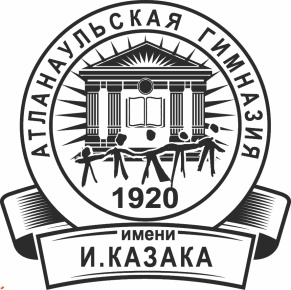 ИНН: 0507009642ОГРН: 1030500713616КПП: 050701001ОКПО: 58931252E-mail: Atlanaul@rambler.ruwww:http://atlan.dagschool.com/тел. 8(9064) 47 55 70«Принят»Общее собраниетрудового коллективаМБОУ «Атланаульская гимназия им. И.Казака»от «___» ___________ г.Протокол № _____М.П.	«Утверждён»	Глава администрации          МР  «Буйнакский район»                     _________ К.А. Изиев             от «___» _______________ г.М.П.КлассыМаксимально допустимая недельная нагрузка в часахМаксимально допустимая недельная нагрузка в часахКлассыПри 6-ти дневной неделеПри 5-ти дневной неделе1212-426-532-633-735-8-936-10-1137-